CURRICULUM VITAE                                   Possessing over 3 ¾  Years of experience  in staff nurse and excellent patient                                       Management history and in built desire to support people in their difficult times                                                                                                                                                                                                         Excellent communication skillsHandled both patient care responsibilities and administrative responsibilities                                                                               PROFESSIONAL REGISTRATIONDubai Health Authority Registered NurseRegistered Nurse & Registered MidwifeKerala Nurses and Midwives council                                                                                                    BLS  HolderACLS  Holder                                                                                                                                                             PROFESSIONAL SUMMARYHospital,India-staff Nurse(O3.10.2011 to 30.7.2015) Equipments Expertise-Infusion pumps,Defibrillator,pulse oximetry,oxygen apparatus,cardiac monitor,glucometer,nebulizer machine,i.v.cannula,ultra sound,Nasogastric tube,colostomy kit,DigitalThermometers,Steam inhaler,Endotracheal@Tracheostomy intubation devices,jejunostomy tubes,urinary catheters.Emergency Department experiencePROFESSIONAL EXPERIENCEEmergency Department       -    3 Years and 9 MonthsPROFESSIONAL DEVELOPMENTBasic Life support-INSCOL Academy,kochi(American Heart Association) Advanced Cardiovascular Life support-INSCOL Academy,kochi(American Heart Association) Basics on Electro Cardio GramEMPLOYMENT DETAILSName Of the Hospital          :         Idukki [ India]Designation                           :         Staff NursePeriod of working                :          03/10/2011 to 30/07/2015Area Of Experience             :          As a Staff Nurse In emergency DepartmentSKILLS ACHIEVED Comprehensive Assessment Of a  patientParticipate In Planning,Delivery and Evaluation Of Patient CarePerform  Admission and discharge Procedure Including  Various Referal ServicesMaintain effective communication and  team work adhering to the code of conduct Assisting patients with the activities of daily living Documentation and report writingAdministration of various drugs Including oral ,Subcutaneous,IV,IM,Analgesics and Narcotics [ PCA and Epidural ] under the Supervision of RN divisionAseptic techniquesPre and Post Procedure management including Skin Preparation ,Paper Works ,Post-op AssessmentsPerforming different kinds of dressings including stoma and drain careRemoral of Sutures,drains & cathetersUse of lifting machines effectivelyWork as team member along with the other Staff member       EDUCATIONAL QUALIFICATIONB.sc Nursing ,p.p.g College of Nursing ,Coimbatore ,Tamilnadu, India  - 2011 Plus Two, Board Of Higher Secondary Education ,Kerala-2006S.S.L.C,Board Of public Examination,kerala-2001         WORKSHOP ATTENDEDWorkshop On Bio-Medical Waste Management On 15 th March 2008   at IMA,Coimbatore. Paediatric Nursing At Masonic Medical Center on 1/6/2009 to 4/7/2009   PERSONAL DETAILS               Gender	         :	          Female               Nationality 	          :             Indian               Religion/Caste	          :             Christian /Rc               Marital Status	          :	          Single                Date of birth               :             01/03/1986               Visa status                   :             Residence Visa               Languages known      :             English,Tamil & MalayalamDUTIES AND RESPONSIBILITIES Proper assessment of patient and provide comprehensive care according to patient needs.Initiate intervention measures as appropriate for emergencies.Handled patients who have admitted for general,spinal and local surgical cases both pre-operatively and post operatively.Took care of patients with appendectomy,laprotomy,hernia repair cholecystectomy and amputation incision &drainage hermiarthroplasty,TKR,ORIF,CMR+’K’wire fixation,wound debridement,TURP,TURBT,TOT,FESS,adenoidectomy,tonsillectomy,myringotomy,tympanoplasty and maxillofacial surgeries.Blood collection for routine and diagnostic purpose such as arterial blood gases,venous blood gases etc.Administration of oral,intravenous,intramuscular,subcutaneous,intradermal medications,IV infusions and Total Parenteral Nutrition.Administration of oxygen through mask,nasal prongs and C-PAP.Work effectively in an interdisciplinary role.Provide emotional support to relatives of the patient.Nursing documentation in precise and concise mannerFirst Name of Application CV No : 1655778Whatsapp Mobile: +971504753686 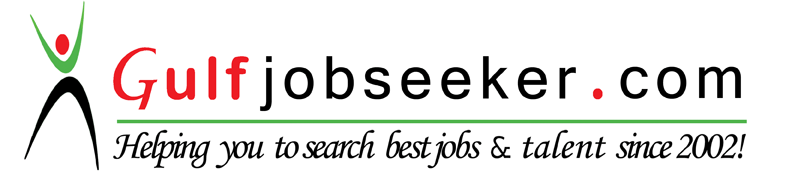 